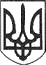 РЕШЕТИЛІВСЬКА МІСЬКА РАДАПОЛТАВСЬКОЇ ОБЛАСТІ(двадцять третя позачергова сесія восьмого скликання)РІШЕННЯ30 червня 2022 року								№1065-23-VIIIПро встановлення ставокєдиного податку Відповідно до статті 143 Конституції України, статей 26, 69 Закону України „Про місцеве самоврядування в Україні”, керуючись підпунктом 10.1.2 пункту 10.1 статті 10, підпунктом 12.3.8 пункту 12.3 статті 12, статтями 291-293, 295, 296, 298 Податкового кодексу України (зі змінами та доповненнями), статтею 64 Бюджетного кодексу України, з метою зміцнення матеріальної та фінансової бази місцевого самоврядування, а також сприяння соціально-економічного розвитку територіальної громади, Решетилівська міська радаВИРІШИЛА:1. Встановити на території Решетилівської міської територіальної громади ставки єдиного податку для суб’єктів господарювання, які використовують спрощену систему оподаткування, обліку та звітності відповідно до статей 291, 293 Податкового кодексу України.1.1. Перша група – фізичні особи-підприємці, які не використовують працю найманих осіб, здійснюють виключно роздрібний продаж товарів з торгівельних місць на ринках та/або провадять господарську діяльність з надання побутових послуг населенню і обсяг доходу яких протягом календарного року не перевищує 167 розмірів мінімальної заробітної плати, встановленої законом на 1 січня податкового (звітного) року (згідно додатку).Ставки єдиного податку для платників першої групи встановлюються у відсотках (фіксовані ставки) до розміру прожиткового мінімуму для працездатних осіб, встановленого законом на 01 січня податкового (звітного) року.1.2. Друга група – фізичні особи-підприємці, які здійснюють господарську діяльність з надання послуг, у тому числі побутових, платникам єдиного податку та/або населенню, виробництво та/або продаж товарів, діяльність у сфері ресторанного господарства, за умови, що протягом календарного року відповідають сукупності таких критеріїв: не використовують працю найманих осіб або кількість осіб, які перебувають з ними у трудових відносинах, одночасно не перевищує 10 осіб, обсяг доходу не перевищує 834 розміри мінімальної заробітної плати, встановленої законом на 01 січня податкового (звітного) року (згідно додатку).Ставки єдиного податку для платників другої групи встановлюються у відсотках (фіксовані ставки) до розміру мінімальної заробітної плати, встановленої законом з 1 січня податкового (звітного) року.2. Визначити, що рішення вступає в дію з 01 січня 2023 року.3. Відділу організаційно-інформаційної роботи, документообігу та управління персоналом виконавчого комітету Решетилівської міської ради (Мірошник О.О.) оприлюднити рішення на офіційному сайті Решетилівської міської ради в строк відповідно до чинного законодавства.4. Контроль за виконанням даного рішення покласти на постійну комісію міської ради з питань бюджету, фінансів, планування соціально-економічного розвитку, цін, розвитку підприємництва (Оренбургська О.П.).Міський  голова  								О.А.Дядюнова